Nombre (tal como aparece en su pasaporte) Apellido(s) _____________________________ Nombres _____________________AÑO ACADÉMICO QUE CURSAPrimero   Segundo   Tercero   Cuarto     Quinto   Estudiante Graduado Número de créditos cursados: ______      Promedio de Notas: ______ 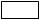 Fecha esperada de Graduación: _____________________¿Ha estudiado Español?    Sí          No Si su respuesta es Sí, ¿cuantos semestres? _________¿Cuál es su nivel de Español? Muy Bueno  Bueno   Mediano   Malo    Muy Malo  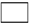 Semestre que desea asistir a la Universidad del Bío-Bío (marque todas las opciones que apliquen)Julio-Diciembre            	                                       Marzo - Julio  Campus que le gustaría asistir       Concepción    Chillán     ¿Ha sido usted alguna vez sujeto de acciones disciplinarias en algún Colegio o Universidad, o ha infringido alguna ley del estado?   Sí    No (Si su respuesta es Sí, explique las razones en una hoja adjunta)¿Qué tipo de alojamiento le gustaría tener durante su permanencia en la Universidad del Bío-Bío? Casa de familia              Residencia (arriendo departamento, casa, etc.)   Si Ud. marcó “Casa de Familia” en la pregunta anterior, por favor continúe con esta sección. De no ser así, nuestro staff le enviará una lista de direcciones y costos para ayudarle a encontrar un lugar que se acomode a sus necesidades. ¿Tiene usted algún problema de salud o alergias que deberíamos conocer?  Sí     (nómbrela________________________________________________)     No ¿Tiene usted alguna condición médica preexistente? Sí    (nómbrela ________________________________________________)      No ¿Tiene usted algún tipo de discapacidad?Sí   (nómbrela ________________________________________________)      No Nombre (tal como aparece en su pasaporte) Apellido(s) _____________________________ Nombres _____________________Estudiantes Internacionales que llegan a la Universidad del Bío-BíoAsignaturas a cursarSeleccione el Campus al que le interesaría asistir (esta información se puede encontrar en la página web sección “Carreras de Pregrado”  http://ubiobio.cl/admision/Todas_las_Carreras/: 	Campus Concepción ________  	 	 	Campus Chillán __________ Nombre (tal como aparece en su pasaporte) Apellido(s) _____________________________ Nombres _____________________Lista de Chequeo para postular a la Universidad del Bío-BíoLos siguientes documentos deben ser enviados vía e-mail para que la Universidad del Bío-Bío pueda procesar su postulación.Nombre (tal como aparece en su pasaporte) Apellido(s) _____________________________ Nombres ____________________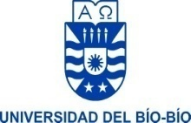 UNIVERSIDAD DEL BÍO-BÍORECTORÍADIRECCION GENERAL DE RELACIONES INSTITUCIONALESFechaFechaFechaUNIVERSIDAD DEL BÍO-BÍORECTORÍADIRECCION GENERAL DE RELACIONES INSTITUCIONALESDíaMesAñoUNIVERSIDAD DEL BÍO-BÍORECTORÍADIRECCION GENERAL DE RELACIONES INSTITUCIONALESFORMULARIO POSTULACIÓN: 
DE ESTUDIANTES INTERNACIONALES FORMULARIO POSTULACIÓN: 
DE ESTUDIANTES INTERNACIONALES FORMULARIO POSTULACIÓN: 
DE ESTUDIANTES INTERNACIONALES FORMULARIO POSTULACIÓN: 
DE ESTUDIANTES INTERNACIONALES FORMULARIO POSTULACIÓN: 
DE ESTUDIANTES INTERNACIONALES FECHAS DE POSTULACIÓN Hasta 30 de noviembreRecepción de Postulación para Pasantías Primer semestre Académico UBBHasta 15 de mayo Recepción de Postulación para Pasantías Segundo Semestre Académico UBBINFORMACIÓN PERSONAL NombresApellidosNombre PreferidoN° C.I.  o PasaporteEmail (1)Email (2)Fecha de nacimiento GéneroLengua MaternaCiudadaníaDirecciónCódigo Postal CiudadEstadoPaísTeléfonoCelularFaxPersona a contactar en caso de emergenciaTeléfono INFORMACIÓN ACADÉMICA Universidad de Origen PaísCarreraEspecialidadNombre de la persona que autoriza su postulación E-mail de la persona que autoriza su postulación INFORMACION DE ALOJAMIENTO¿Usted fuma?   Sí   No ¿Usted fuma?   Sí   No ¿Podría vivir en una casa donde un miembro de la familia fume?   Sí   No ¿Podría vivir en una casa donde un miembro de la familia fume?   Sí   No ¿Podría vivir en una casa donde un miembro de la familia fume?   Sí   No ¿Podría vivir en una casa que tenga mascotas?                                   Sí   No ¿Podría vivir en una casa que tenga mascotas?                                   Sí   No ¿Podría vivir en una casa que tenga mascotas?                                   Sí   No ¿Con qué tipo de familia le gustaría vivir?  (enumere sus preferencias)¿Con qué tipo de familia le gustaría vivir?  (enumere sus preferencias)¿Con qué tipo de familia le gustaría vivir?  (enumere sus preferencias)Familia con niños                                           Familia con hijos en edad universitaria     Una pareja joven sin hijos                            Familia con niños                                           Familia con hijos en edad universitaria     Una pareja joven sin hijos                            Con una mujer soltera o viuda              Familia sin hijos                                         Con un hombre soltero o viudo            Nombre (tal como aparece en su pasaporte) Apellido(s) _____________________________ Nombres _____________________¿Qué relación desea tener con su familia? Nombre (tal como aparece en su pasaporte) Apellido(s) _____________________________ Nombres _____________________¿Qué relación desea tener con su familia? Nombre (tal como aparece en su pasaporte) Apellido(s) _____________________________ Nombres _____________________¿Qué relación desea tener con su familia? Muy independiente      (No le preocupa si su familia está fuera la mayoría del tiempo. Solo hay unas pocas actividades familiares. Tiene mucho tiempo para usted mismo.)(No le preocupa si su familia está fuera la mayoría del tiempo. Solo hay unas pocas actividades familiares. Tiene mucho tiempo para usted mismo.)Un poco participativo   (Le gustaría participar como parte de la familia, pero al mismo tiempo, mantener su independencia. Le gustaría que la familia lo invite a sus actividades pero sin sentirse forzado a asistir a todas ellas.)(Le gustaría participar como parte de la familia, pero al mismo tiempo, mantener su independencia. Le gustaría que la familia lo invite a sus actividades pero sin sentirse forzado a asistir a todas ellas.)Muy participativo          (Le gustaría formar parte de la familia y ser considerado como otro hijo: cenando juntos cada noche y participando de todas las actividades familiares.)(Le gustaría formar parte de la familia y ser considerado como otro hijo: cenando juntos cada noche y participando de todas las actividades familiares.)¿Cuál es su religión?  ¿Es importante para usted vivir con una familia que tenga sus mismas creencias religiosas? ____________________________________________________________________________________¿Cuál es su religión?  ¿Es importante para usted vivir con una familia que tenga sus mismas creencias religiosas? ____________________________________________________________________________________¿Cuál es su religión?  ¿Es importante para usted vivir con una familia que tenga sus mismas creencias religiosas? ____________________________________________________________________________________Por favor, use las siguientes líneas para describirse a sí mismo.  Cuéntenos acerca de sus características personales, lo que le gusta y no le gusta, deportes favoritos, pasatiempos, etc.  Infórmenos de cualquier información que considere importante para hacer su estadía en la Universidad del Bío-Bío una experiencia agradable.____________________________________________________________________________________________________________________________________________________________________________________________________________________________________________________________________________________________________________________________________________________________Por favor, use las siguientes líneas para describirse a sí mismo.  Cuéntenos acerca de sus características personales, lo que le gusta y no le gusta, deportes favoritos, pasatiempos, etc.  Infórmenos de cualquier información que considere importante para hacer su estadía en la Universidad del Bío-Bío una experiencia agradable.____________________________________________________________________________________________________________________________________________________________________________________________________________________________________________________________________________________________________________________________________________________________Por favor, use las siguientes líneas para describirse a sí mismo.  Cuéntenos acerca de sus características personales, lo que le gusta y no le gusta, deportes favoritos, pasatiempos, etc.  Infórmenos de cualquier información que considere importante para hacer su estadía en la Universidad del Bío-Bío una experiencia agradable.____________________________________________________________________________________________________________________________________________________________________________________________________________________________________________________________________________________________________________________________________________________________INFORMACION MEDICAN°Código de la AsignaturaNombre de la AsignaturaN° de créditos 1 2 3 4 5 6 7 8 9 10 Formulario de Postulación para Estudiantes InternacionalesCertificado Oficial de Notas Fotocopia del Pasaporte (La página debería incluir el número de pasaporte, su nombre y fotografía.)Listado de asignaturas que le interesaría cursar